Semana del 15 al 26 de Junio 2020                                          Profesora: Lorena Peralta V.Actividades a realizar en casa    8º año A-BObjetivo: OA13-OA21Expresarse en forma creativa, por medio de la escritura de un “Diario de Vida”TRABAJO DE EXPRESION ESCRITA: “DIARIO DE VIDA”                    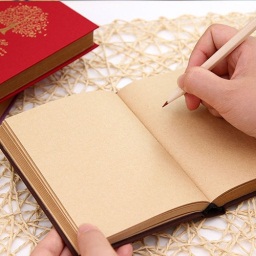 Introducción:A lo largo del tiempo, la humanidad ha enfrentado diversas situaciones como pandemias y guerras que nos han obligado a resguardarnos, a protegernos y a escondernos para poder hacerles frente y sobrevivir, con toda la incertidumbre, temor y preocupación que eso implica.Actualmente, es la pandemia por “Coronavirus” la que nos tiene confinados y aislados. El encierro que ya viven miles de chilenos alrededor del país, “por el bien común de combatir esta pandemia”, aflora emociones que puede que nunca hayamos sentido, creando un impacto sicológico  en algunas personas y grupos familiares. Saber reconocer qué emoción estamos teniendo es clave para aprender a manejarlas y mantener la tranquilidad que tanto necesitamos. Asimismo, escribir es una forma terapéutica de ayudarte a controlar tus emociones,  de liberarte,  calmarte y mejorar tu salud mental.El siguiente trabajo, es una invitación para que explores y analices cómo te sientes frente a la situación que enfrentamos, que emociones percibes en ti y en tu familia cada día y las expreses de manera escrita. Para esto, te proponemos la elaboración de un “Diario de vida”, en el cuál registres durante una semana tu percepción y acciones en este nuevo contexto.*En este link puedes encontrar un resumen y reseña de la historia de Ana Frank, ubicándote  en el contexto histórico de la guerra y la experiencia de esta adolescente en el encierro.https://www.youtube.com/watch?v=6b1rC-Zz4C8*En los siguientes link, encontrarás algunas ideas de la importancia personal y emocional, como diseñar  y el posible impacto en otros que puede tener la elaboración de “Un diario personal” o “Diario de vida”https://www.youtube.com/watch?v=9kMUDtv2wTEhttps://www.youtube.com/watch?v=eBdhx8pVfa4          ¿Por qué creo que es importante escribir un diario de vida?Hay muchas y buenas razones:*Es un buen ejercicio de memoria.*Vuelven sensaciones y sentimientos que creías olvidados.*Dejas un bonito recuerdo a tus hijos o futuras generaciones.*Aprendes a conocerte mucho mejor.Indicaciones  para escribir tu diario de vida:1ª Semana “Producción escrita”*Escribir fecha: día de la semana, fecha, mes, año.*Escribir durante una semana, todos lo que tú consideres relevante. Situaciones familiares, personales, sociales, educativas, de tus mascotas, amigos (as), anécdotas,  etc.*Cuando escribas, abre tu corazón y deja salir tus sentimientos, emociones, pensamientos, ideas, etc.*Intenta no escribir muchas cifras o frases breves. Piensa antes, qué quieres transmitir y cuéntalo como lo que es, Tú Historia.*Luego, revisa tu escritura y, corrige la ortografía.*Si quieres, puedes incorporar algunas imágenes o íconos importantes para ti.*Recuerda que es una plana por día.*Debes mandar fotografías del proceso escrito de tu diario de vida.2ª Semana “Diseño portada y contratapa”*Selecciona algún material para confeccionar  la portada y la contratapa (material duro para que las hojas del diario de vida, no se arruguen o doblen).*Diseña tu portada con un título, imágenes, colores, letras, fotografías, etc. Creación personal.*Realiza lo mismo en la contratapa. *Puedes utilizar diversos materiales en el diseño de tu portada y contratapa, como por ejemplo: goma eva, lana, cartulina, papel lustre, papel entretenido, todo tipo de lápices, etc.*Debes mandar fotografías del proceso de elaboración del diseño de la portada y contratapa.Toma aire, relájate y escribe libremente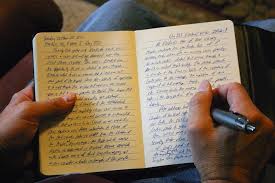 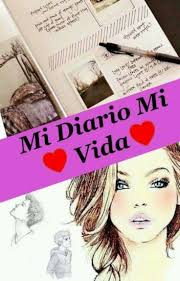 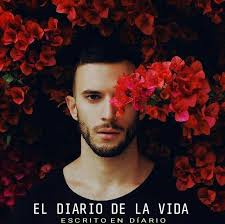 